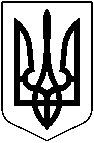 		                УКРАЇНА          МАЛИНСЬКА МІСЬКА РАДА ЖИТОМИРСЬКОЇ ОБЛАСТІРОЗПОРЯДЖЕННЯ                                                           МІСЬКОГО ГОЛОВИвід 19.10.2021 № 244 Про скликання чергової сесії Малинської міської радивосьмого скликанняВідповідно до ст.42 та ст.46 Закону України «Про місцеве самоврядування в Україні», Регламенту Малинської міської ради восьмого скликання: 1. Скликати чергову сесію міської ради восьмого скликання 29 жовтня 2021 року о 14.00 годині у великій залі адмінприміщення.2. На розгляд ради винести питання: 1.Питання бюджету: 1.1. Про внесення змін до бюджету Малинської міської територіальної громади на 2021 рік.1.2. Про затвердження складу комісії з питань наповнення бюджету, забезпечення своєчасності та повноти сплати податків та зборів.2. Питання земельних відносин:2.1. Про надання дозволу на розробку детальних планів територій земельних ділянок, розташованих в м. Малині. 2.2. Про надання дозволу на виготовлення звіту з експертної грошової оцінки по вул. Романенка, 11.2.3. Про затвердження детальних планів територій земельних ділянок, розташованих у м. Малині.2.4. Про відмову в укладанні договорів особистих строкових сервітутів на земельні ділянки, розташовані у м. Малині2.5. Про припинення права користування, внесення змін у рішення, передачу у власність, надання в оренду земельних ділянок, розташованих у м. Малині.2.6. Про надання дозволу на розробку детальних планів територій земельних ділянок, розташованих на території Малинської міської територіальної громади.2.7. Про надання дозволу філії «ІГЗК» АТ «ОГХК» на розробку детального плану території земельної ділянки, розташованої на території Малинської міської територіальної громади.2.8. Про затвердження детальних планів території земельних ділянок, розташованих на території Малинської міської територіальної громади.2.9. Про припинення та надання права постійного користування, земельної ділянки, розташованої за межами населеного пункту Малинської міської територіальної громади.2.10. Про припинення права користування, внесення змін у рішення, передачу у власність, надання в оренду земельних ділянок, розташованих в межах населених пунктів Малинської міської територіальної громади.2.11. Про надання дозволу учасникам бойових дій на розроблення проєкту землеустрою щодо відведення земельних ділянок, розташованих за межами населених пунктів Малинської міської територіальної громади.2.12. Про розгляд заяви АТ «Об’єднана гірничо-хімічна компанія» філія «Іршанський гірничо-збагачувальний комбінат».2.13. Про затвердження акту комісії про визначення та відшкодування збитків власникам землі та землекористувачам ПП "Україна ТВМ".2.14. Про затвердження акту комісії про визначення та відшкодування збитків власникам землі та землекористувачам гр. Кравчук О.М.2.15. Про затвердження акту комісії про визначення та відшкодування збитків власникам землі та землекористувачам гр. Зубкович В.Т.2.16. Про затвердження акту комісії про визначення та відшкодування збитків власникам землі та землекористувачам ВАТ «Малинська льононасінницька станція».2.17. Про внесення змін в рішення 7-ої сесії 8-го скликання №245 «Про проведення інвентаризації земель, розташованих за межами населених пунктів Малинської міської територіальної громади» від 26.03.2021 р.3. Питання комунальної власності:3.1. Про затвердження складу постійно діючої міжвідомчої комісії з питань забезпечення утримання, обстеження зелених насаджень за межами населених пунктів Малинської міської територіальної громади.3.2. Про внесення змін до  Програми благоустрою та розвитку комунального господарства Малинської міської територіальної громади на 2021-2023 роки.4. Інші питання:4.1 Про затвердження Положення про режимно-секретний орган.4.2 Про перейменування вулиць в місті Малині. 4.3 Про затвердження фінансового плану КНП «МЦПМСД» Малинської міської ради на 2022 рік.4.4 Про затвердження граничної чисельності працівників централізованої бухгалтерії управління освіти, молоді, спорту та національно-патріотичного виховання виконавчого комітету Малинської міської ради.4.5 Про внесення змін до граничної чисельності структурних  підрозділів комунального закладу «Центр культури і дозвілля» Малинської міської  ради. 4.6 Про внесення змін до рішення від 23.12.2021 №90 «Про затвердження Програми підтримки учасників антитерористичної операції та членів їх сімей –  мешканців Малинської міської територіальної громади на 2021-2023 роки».4.7 Про внесення змін до рішення №91 від 23.12.2020 «Про затвердження Програми надання пільг окремим категоріям населення Малинської міської територіальної громади  на 2021-2023 роки».4.8 Про затвердження договору про відшкодування витрат за перевезення пільгових категорій громадян – мешканців територіальної громади залізничним транспортом на 2021 рік.4.9 Про затвердження старост.4.10 Про затвердження Положення про старосту старостинського округу Малинської міської територіальної громади.  4.11. Про виготовлення гербових печаток та штампів старостинських округів.4.12. Про внесення змін до рішення 1-ої сесії 8-го скликання 1-го пленарного засідання міської ради від 24.11.2020 №10 «Про утворення виконавчого комітету ради, визначення його чисельності та затвердження персонального складу».4.13. Про затвердження Положення про сектор ведення реєстру Малинської міської територіальної громади виконавчого комітету Малинської міської ради.4.14. Про виготовлення печаток сектору ведення реєстру Малинської міської територіальної громади виконавчого комітету Малинської міської ради.4.15. Про утворення центру надання адміністративних послуг виконавчого комітету Малинської міської ради як постійно діючого робочого органу та  затвердження Положення про нього.4.16. Про затвердження Регламенту центру надання адміністративних послуг виконавчого комітету Малинської міської ради у новій редакції.4.17 Про затвердження Переліку адміністративних послуг, що надаються через центр надання адміністративних послуг виконавчого комітету Малинської міської ради в новій редакції.4.18. Про затвердження цільової програми профільного навчання за спеціалізацією «Автосправа» на 2021-2023 роки.4.19 Про внесення змін до структури виконавчих органів міської ради на 2021 рік. Міський голова                                                                      Олександр СИТАЙЛО